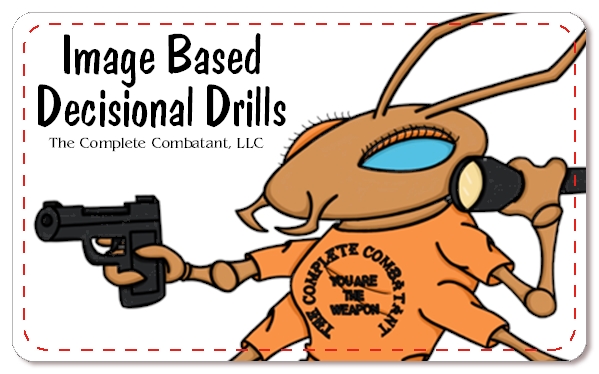 IBDD SuggestionsCLASS LOCATION: _______________________________________________________________________________________________________________CONTACT INFORMATION:_______________________________________________________________________________________________________________ASSISTANTs: _______________________________________________________STUDENT LIST: _________________IBDD DRY PRACTICE: __________IBDD LIVE FIRE: ________________TABLE START____________FROM HOLSTER_________CONFIRMATIONS SENT: HOST: __________________STUDENTS: ______________rEGISTRATION & WAIVERS COMPLETED: __________________MEDICAL PROTOCOL/MEDICAL KIT: __________________________FOLLOW UP EMAIL AFTER CLASS SENT: _________________________THIS PAGE IS FULL OF SUGGESTIONS. MIX AND MATCH. SEE WHAT IS APPLICABLE AND WHAT WORKS FOR YOU._____IBDD Image Cards (original deck & expansion packs)_____SIRT Training Pistol_____BlueGun_____GLOCK AirSoft_____Paper Targets for AirSoft_____Firearm, gear, etc._____Targets for Live Fire (humanoid)_____The Dude target for OC accuracy_____Pasters (live fire)_____Timer_____Inert OC_____Flashlight_____Table and chairs for guests_____Table for IBDD TOOLS, handouts, etc._____Canopies (outside)_____IBDD 5x5 Cards (gifts?)_____Business Cards_____”Add me to your NEWSLETTER” sheet (ask for name and email address)_____OPTION Image Cards (8 Option Cards per student)_____Baskets for already viewed cards_____A handout with your information, additional classes you teach, a link to our website (imagebaseddecisionaldrills.com) to order their own IBDD, and your alumni discount code TheClass. _____PowerPoint Presentation_____Computer, TV, white screen, projector, adaptors, USB, etc._____IBDD Folder with booklet, your custom introduction, your 8x10 Images for set up, pass around, and practice.MISC: _________________________________________________ 